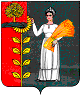 СОВЕТ ДЕПУТАТОВ СЕЛЬСКОГО ПОСЕЛЕНИЯПЕТРОВСКИЙ СЕЛЬСОВЕТДобринского муниципального района Липецкой области3-я сессия  6-го созываРЕШЕНИЕп.свх.Петровский«13» ноября 2020 г.                                                                             № 13-рсО передаче полномочий контрольно-счетного органа сельского поселения Петровский сельсовет по осуществлению внешнего муниципального финансового контроляВ соответствии с частью 11 статьи 3 Федерального закона от 07.02.2011 № 6-ФЗ «Об общих принципах организации и деятельности контрольно-счетных органов субъектов Российской Федерации и муниципальных образований», руководствуясь ст.30, ст.38, п.5 Устава сельского поселения Петровский сельсовет, учитывая решение постоянной комиссии по экономике, бюджету, муниципальной собственности и социальным вопросам, Совет депутатов сельского поселения Петровский сельсоветРЕШИЛ:1. Передать Контрольно-счетной комиссии Добринского муниципального района Липецкой области полномочия контрольно-счетного органа сельского поселения Петровский сельсовет Добринского муниципального района Липецкой области по осуществлению внешнего муниципального финансового контроля с 01.01.2021 года сроком на три года.2. Совету депутатов сельского поселения Петровский сельсовет Добринского муниципального района Липецкой области подписать соглашение с Советом депутатов Добринского муниципального района Липецкой области и Контрольно-счетной комиссией Добринского муниципального района Липецкой области о передаче Контрольно-счетной комиссии Добринского муниципального района Липецкой области полномочий контрольно-счетного органа сельского поселения Петровский сельсовет Добринского муниципального района Липецкой области по осуществлению внешнего муниципального финансового контроля..3. Обнародовать настоящее решение путем размещения на информационном щите и на официальном сайте администрации сельского поселения Петровский сельсовет.4. Настоящее решение вступает в силу с 01.01.2021 года.Председатель Совета депутатов                                                                  сельского поселения Петровский сельсовет                                                         С.Ю.Мерчук